T.C.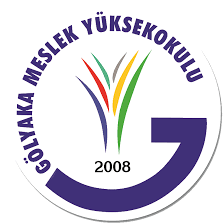 DÜZCE ÜNİVERSİTESİGÖLYAKA MESLEK YÜKSEKOKULU20…..-20….. Yılı ………… YARIYILI BOLOGNA DERS BİLGİ PAKETİ BİLGİLENDİRMESİ      …../…../20….	Gölyaka Meslek Yüksekokulu …………………………….. Bölümü, ………………………………… Programı Bologna Bilgi Paketinde yer alan ………………………………… Dersine ait tüm unsurlar, dersin Akademisyeni ………………………………… tarafından detaylı olarak aktarılmıştır. Ayrıca öğrencilerimiz,  Üniversitemiz Web sayfasında yer alan Bologna Process Bağlantısına yönlendirilmiştir.	İş bu form, yukarıda ifade edilen bilgilerin aktarıldığını, onaylayanlar tarafından imza altına alınmıştır.		Akademisyen:…………………………………………..   İmza: ……………..SıraÖğrenci NoAdı SoyadıİmzaSıraÖğrenci NoAdı Soyadıİmza12122232342452562672782892910301131123213331434153516361737183819392040